Отчет об участии студентов ГБПОУ «Дубовский педагогический колледж»   в открытых  городских соревнованиях по шашкам среди жителей г.п. г. Дубовка14 сентября в г. Дубовке проходил открытые городские соревнования по шашкам среди жителей г. Дубовка, посвященные празднованию Дню города.Общее руководство соревнованиями осуществлял МКУ «Центр молодежи и спорта «Актив» городского поселения город Дубовка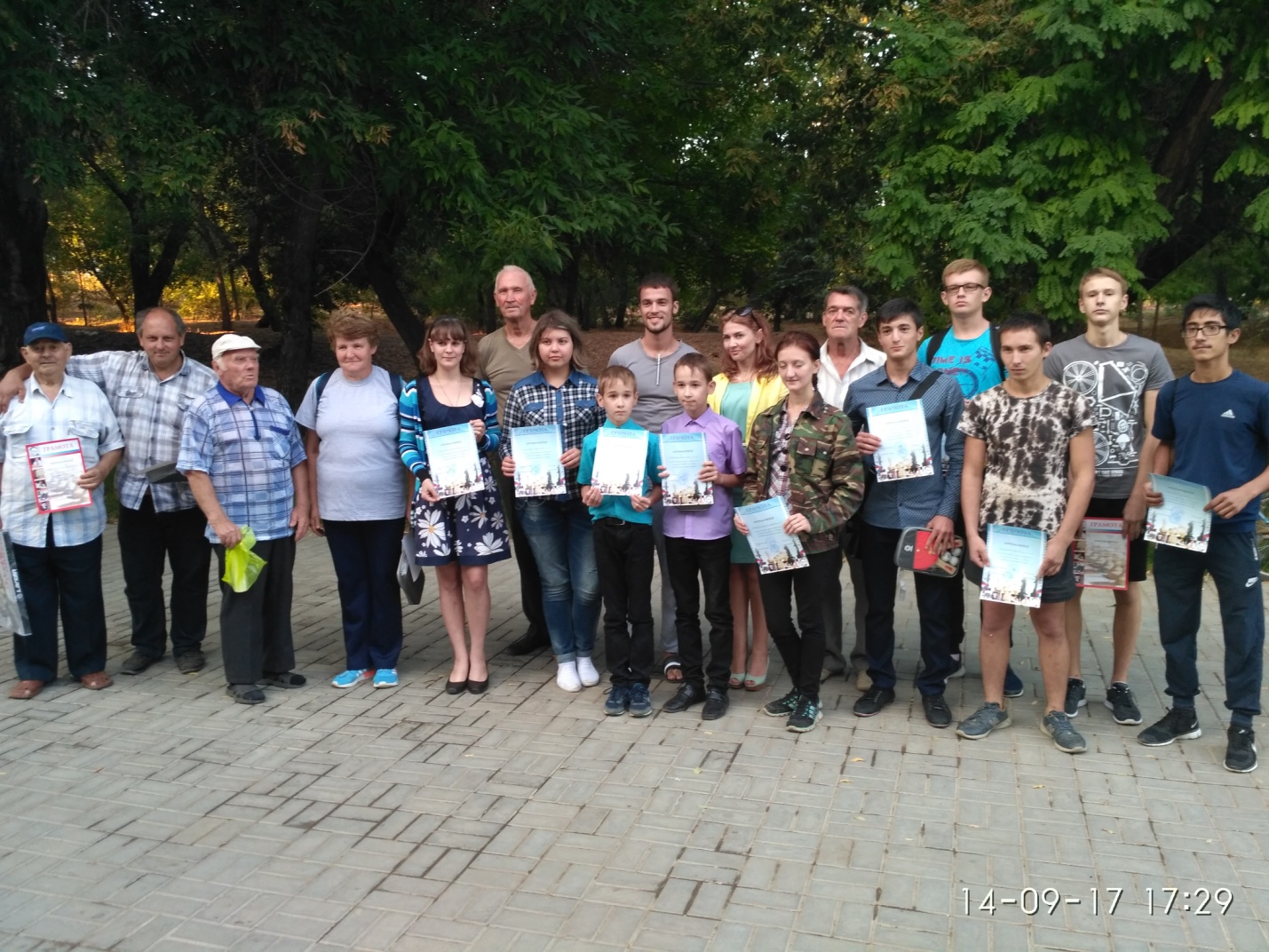 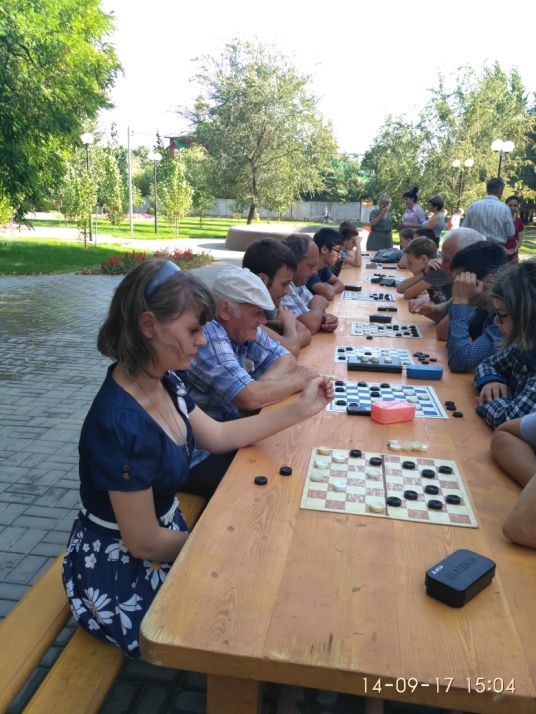 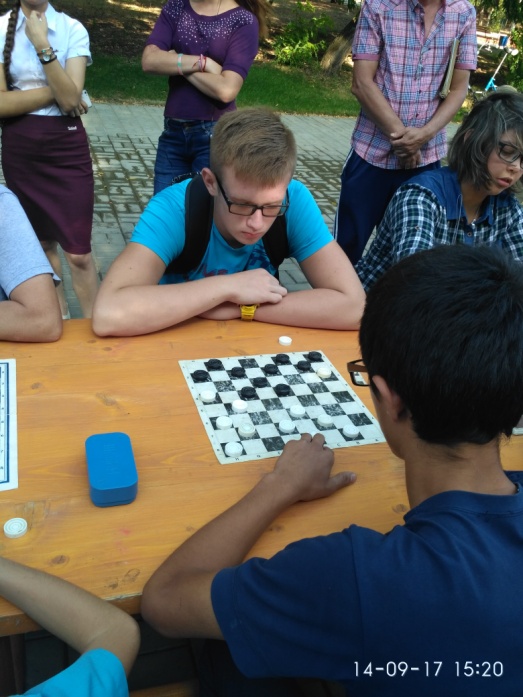 От команды ГБПОУ «Дубовский педагогический колледж» выступало 3 человека, все были отмечены дипломами участника. Участие в соревнованиях  способствовало популяризации русских шашек как вида спорта. 